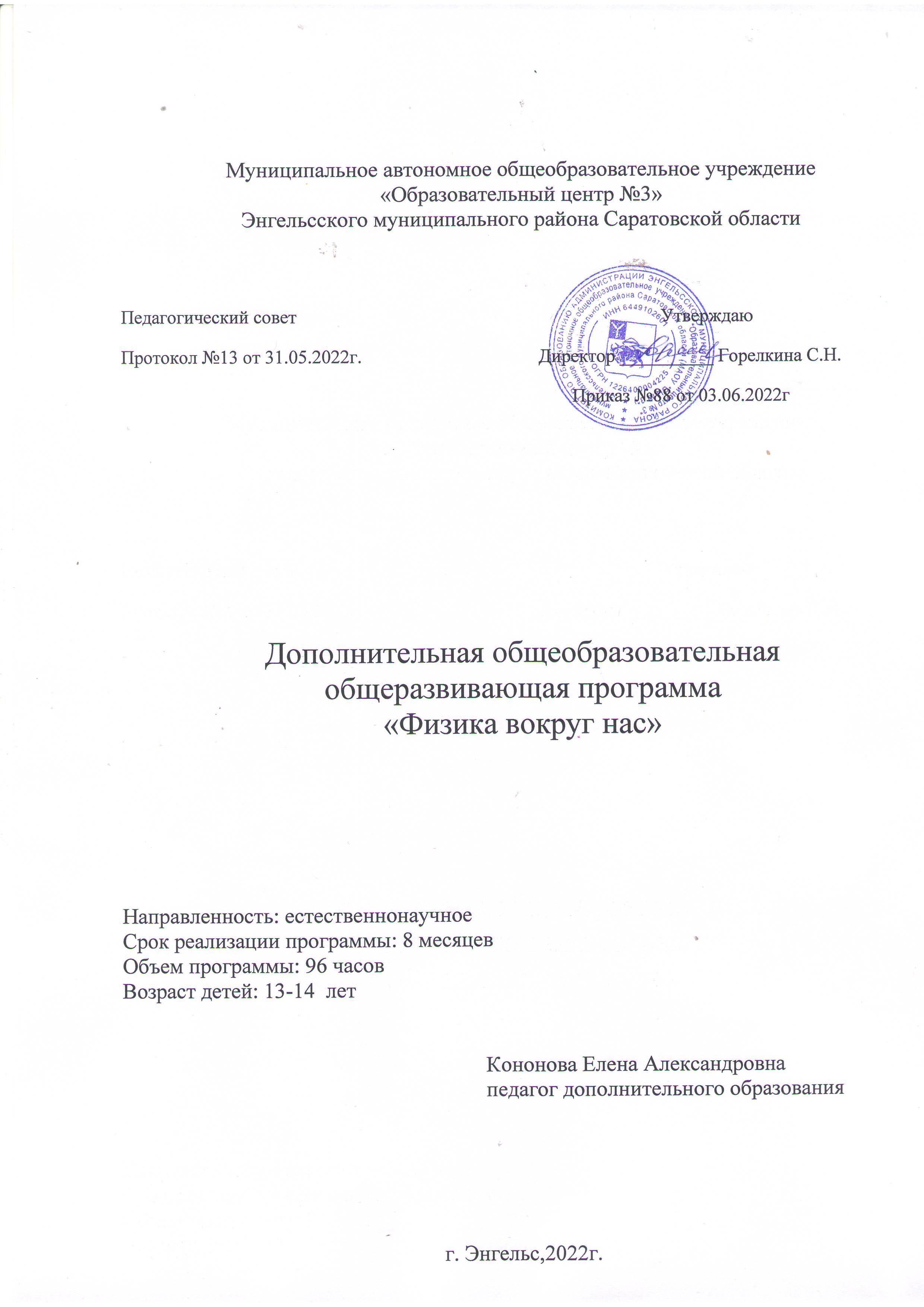 1. Комплекс основных характеристик дополнительной общеобразовательной программыПояснительная запискаПрограмма «Физика вокруг нас» по содержательной, тематической направленности является естественнонаучной, направлена на обучение и развитие подрастающего поколения.Дополнительная общеобразовательная программа «Физика вокруг нас» разработана в соответствии с Положением о дополнительном образовании в МАОУ «Образовательный центр №3» Энгельсского района Саратовской области. Актуальность программы. Дидактический смысл деятельности помогает обучающимся связать обучение с жизнью. Знания и умения, необходимые для организации исследовательской деятельности, в будущем станут основой для организации и планирования жизнедеятельности.Педагогическая целесообразность программы заключается в том, что обучающиеся получают возможность посмотреть на различные проблемы с позиции ученых, ощутить весь спектр требований к научному исследованию. Так же существенную роль играет овладение детьми навыков работы с научной литературой: поиск и подбор необходимых литературных источников, их анализ, сопоставление с результатами, полученными самостоятельно. У обучающихся формируется логическое мышление, память, навыки публичного выступления перед аудиторией, ораторское мастерство.Отличительная особенность. Реализация программного материала способствует ознакомлению обучающихся с организацией коллективного и индивидуального исследования, побуждает к наблюдениям и экспериментированию, позволяет чередовать коллективную и индивидуальную деятельность.Адресаты программы: обучаемые в возрасте от 13 до 14 лет.Возрастные особенности. Исследовательская деятельность является средством освоения действительности и его главные цели – установление истины, развитие умения работать с информацией, формирование исследовательского стиля мышления. Особенно это актуально для обучающихся 10-15 лет, поскольку в этом возрасте происходит развитие главных познавательных особенностей развивающейся личности. Результатом этой деятельности является формирование познавательных мотивов, исследовательских умений, субъективно новых для обучающихся знаний и способов деятельности. Данная программа позволяет обучающимся ознакомиться с методикой организации и проведения экспериментально-исследовательской деятельности в современном учебном процессе по физике, ознакомиться со многими интересными вопросами физики на данном этапе обучения, выходящими за рамки школьной программы, расширить целостное представление о данной науке. Экспериментальная деятельность будет способствовать развитию у учащихся умения самостоятельно работать, думать, экспериментировать в условиях школьной лаборатории, а также совершенствовать навыки аргументации собственной позиции по определённым вопросам. Содержание программы соответствует познавательным возможностям школьников.Сроки реализации программы: программа рассчитана на 8 месяцев – 96 часов, 1 раз в неделю.Формы обучения: очная форма обучения.Режим работы разработан в соответствии с санитарно-эпидемиологическими нормами. Занятия проводятся 1 раз в неделю по 3 часа.Количество обучающихся в группе 10-15 человек.Принцип набора в группу: свободный.Цель и задачи программыЦель: создание условий для успешного освоения обучающимися основ исследовательской деятельности.Задачи:1. Обучающие:- формировать представление об исследовательской деятельности;- обучать знаниям для проведения самостоятельных исследований;- формировать навыки сотрудничества.2. Развивающие:- развивать умения и навыки исследовательского поиска;- развивать познавательные потребности и способности;- развивать познавательную инициативу обучающихся, умение сравнивать вещи и явления, устанавливать простые связи и отношения между ними.3. Воспитательные:- воспитывать аккуратность, интерес к окружающему миру;- воспитать творческую личность;- воспитывать самостоятельность, умение работать в коллективе.Планируемые результатыПредметные результаты- знание о природе важнейших физических явлений окружающего мира и понимание смысла физических законов, раскрывающих связь изученных явлений;-умение пользоваться методами научного исследования явлений природы, проводить наблюдения, планировать и выполнять эксперименты, обрабатывать результаты измерений, представлять результаты измерений с помощью таблиц, графиков и формул, обнаруживать зависимости между физическими величинами, объяснять полученные результаты и делать выводы, оценивать границы погрешностей результатов измерений;- умение применять теоретические знания по физике на практике, решать физические задачи на применение полученных знаний;- умение и навыки применять полученные знания для объяснения принципов действия важнейших технических устройств, решения практических задач повседневной жизни, обеспечения безопасности своей жизни, рационального природопользования и охраны окружающей среды;- формирование убеждения в закономерной связи и познаваемости явлений природы, в объективности научного знания, в высокой ценности науки в развитии материальной и духовной культуры людей;- развитие теоретического мышления на основе формирования умений устанавливать факты, различать причины и следствия, строить модели и выдвигать гипотезы, отыскивать и формулировать доказательства выдвинутых гипотез, выводить из экспериментальных фактов и теоретических моделей физические законы;- коммуникативные умения: докладывать о результатах своего исследования, участвовать в дискуссии, кратко и точно отвечать на вопросы, использовать справочную литературу и другие источники информации.Метапредметные результаты- овладение навыками самостоятельного приобретения новых знаний, организации учебной деятельности, постановки целей, планирования, самоконтроля и оценки результатов своей деятельности, умениями предвидеть возможные результаты своих действий;- понимание различий между исходными фактами и гипотезами для их объяснения, теоретическими моделями и реальными объектами, овладение универсальными учебными действиями на примерах гипотез для объяснения известных фактов и экспериментальной проверки выдвигаемых гипотез, разработки теоретических моделей процессов или явлений;- формирование умений воспринимать, перерабатывать и предъявлять информацию в словесной, образной, символической формах, анализировать и перерабатывать полученную информацию в соответствии с поставленными задачами, выделять основное содержание прочитанного текста, находить в нём ответы на поставленные вопросы и излагать его;- приобретение опыта самостоятельного поиска, анализа и отбора информации с использованием различных источников и новых информационных технологий для решения познавательных задач;- развитие монологической и диалогической речи, умения выражать свои мысли, способности выслушивать собеседника, понимать его точку зрения, признавать право другого человека на иное мнение;- освоение приёмов действий в нестандартных ситуациях, овладение эвристическими методами решения проблем;- формирование умений работать в группе с выполнением различных социальных ролей, представлять и отстаивать свои взгляды и убеждения, вести дискуссию.Личностные результаты- развитие познавательных интересов, интеллектуальных и творческих способностей; - убеждённость в возможности познания природы, в необходимости разумного использования достижений науки и технологий для дальнейшего развития человеческого общества, уважение к творцам науки и техники, отношение к физике как к элементу общечеловеческой культуры;- самостоятельность в приобретении новых знаний и практических умений;- готовность к выбору жизненного пути в соответствии с собственными интересами и возможностями;- мотивация образовательной деятельности на основе личностно ориентированного подхода;- формирование ценностного отношения друг к другу, к учителю, к авторам открытий и изобретений, к результатам обучения.Содержание программыУчебный планСодержание учебного плана1. Первоначальные сведения о строении вещества (15 часов) Цена деления измерительного прибора. Определение цены деления измерительного цилиндра. Определение геометрических размеров тела. Изготовление измерительного цилиндра. Измерение температуры тела. Измерение размеров малых тел. Измерение толщины листа бумаги.2. Взаимодействие тел (36 часов) Измерение скорости движения тела. Измерение массы тела неправильной формы. Измерение плотности твердого тела. Измерение объема пустоты. Исследование зависимости силы тяжести от массы тела. Определение массы и веса воздуха. Сложение сил, направленных по одной прямой. Измерение жесткости пружины. Измерение коэффициента силы трения скольжения. Решение нестандартных задач3. Давление. Давление жидкостей и газов (20 часов) Исследование зависимости давления от площади поверхности. Определение давления твердого тела. Вычисление силы, с которой атмосфера давит на поверхность стола. Определение массы тела, плавающего в воде. Определение плотности твердого тела. Определение объема куска льда. Изучение условия плавания тел. Решение нестандартных задач4. Работа и мощность. Энергия (24 часа) Вычисление работы и мощности, развиваемой учеником при подъеме с 1 на 2 этаж. Определение выигрыша в силе. Нахождение центра тяжести плоской фигуры. Вычисление КПД наклонной плоскости. Измерение кинетической энергии. Измерение потенциальной энергии. Решение нестандартных задач.Формы аттестации планируемых результатовПредметные: опрос, наблюдение, самостоятельная работа.Метапредметные: коллективный анализ работ, практическая работа, проект.Личностные: протоколы наблюдений, отзывы обучаемых.2. Комплекс организационно-педагогических условийМетодическое обеспечение программыФормы обучения: очная. Методы работы: словесный, наглядный, практический, объяснительно-иллюстративный, репродуктивный, частично-поисковый, исследовательский, проблемный, игровой, дискуссионный.Технологии обучения: дифференцированное обучение, групповые технологии, коллективная творческая деятельность.Условия реализации программыПеречень необходимого оборудования, инвентаря для реализации программы:1.Доска 2.Компьютер, проектор, экранОценочные материалыПеречень диагностических методик, позволяющих определить достижение обучаемыми планируемых результатов: Анкета-опросник Индивидуальная карта обучаемого, для фиксации показателей освоения программы.Критерии оценки результатов итоговой аттестацииКачество подготовленности учащихся определяется качеством выполненных ими работ. Критерием оценки в данном случае является степень овладения навыками работы, самостоятельность и законченность работы, тщательность эксперимента, научность предлагаемого решения проблемы, внешний вид и качество работы прибора или модели, соответствие исследовательской работы требуемым нормам и правилам оформления. Поощрительной формой оценки труда учащихся является демонстрация работ, выполненных учащимися и выступление с результатами исследований перед различными аудиториями (в классе, в старших и младших классах, учителями, педагогами дополнительного образования) внутри школы. Работа с учебным материалом разнообразных форм дает возможность каждому их учащихся проявить свои способности (в области систематизации теоретических знаний, в области решения стандартных задач, в области решения нестандартных задач, в области исследовательской работы и т.д.). Ситуации успеха, создающие положительную мотивацию к деятельности, являются важным фактором развития творческих и познавательных способностей учащихся.Список литературы1. Белова Т.Г. Исследовательская и проектная деятельность учащихся в современном образовании//Известия российского государственного педагогического университета А.И.Герцена.-2018.. 2. Всесоюзные олимпиады по физике И.ШСлободецкий, В.А.Орлов. - М.: Просвещение 3. Ибрагимова Л., Ганиева Э. Логика организации и проведения проектно-исследовательской деятельности с учащимися в общеобразовательном учреждении//Общество:социология, психология, педагогика.-2016.№3. 4. Методы решения физических задач, Н.И. Зорин-М., Вако 5. Правильные решения задач по физике, Н.А. Парфентьева- М., «Мир» 6. Сборник задач по физике: 7-9 кл. к учебникам А.В. Перышкина и др. / А.А. Перышкин; сост. Г.А. Лонцова. – М. Издательство «Экзамен», 2017.7. Физика. 7 класс.: учебник / А.В.Перышкин. М: Дрофа, 2014 год. Интернет-ресурсы1. Сайт для учителей и родителей "Внеклассные мероприятия" - Режим доступа: http://school-work.net/zagadki/prochie/ 2. Сайт Министерства образования и науки Российской Федерации - Режим доступа: http://mon.gov.ru/pro/ 3. Единая коллекция Цифровых Образовательных ресурсов - Режим доступа: http://school-collection.edu.ru/ 4. Издательский дом "Первое сентября" - Режим доступа: http://1september.ru/ 5. Проектная деятельность учащихся / авт.-сост. М.К.Господникова и др.. http://www.uchmag.ru/estore/e45005/contentПриложение 1Календарный учебный график№Наименование разделов и темКоличество часовКоличество часовКоличество часовФормы аттестации контроля№Наименование разделов и темВсегоТеорияПрактикаФормы аттестации контроля11.Инструктаж по технике безопасности. Ознакомление сцифровой лабораторией "Точка роста"11Беседа2.Первоначальные сведения о строении вещества15312Беседа, практичес-кая   работа3.3.Взаимодействие тел36927Беседа, практичес-кая  работа, исследование4. Давление. Давление  жидкостей и газов20515Беседа, практичес-кая  работа,исследование5. Работа и мощность. Энергия24618Защита проекта, исследованиеИтого:Итого:962472№ДатаТема занятийКол-во часовМесто проведенияФорма проведенияФорма аттестации/контроля1Инструктаж по технике безопасности. Ознакомление с цифровой лабораторией.1Физическая лабораториябеседабеседа2Первоначальные сведения о строении вещества152.1Молекулярное строение вещества.1Физическая лабораториябеседасообщение2.2Сборка моделей молекул.2Физическая лабораторияпрактическая работапрактическая работа2.3Измерение физических величин. Точность и погрешность измерений.1Физическая лабораторияпрактическая работапрактическая работа2.4Цена деления измерительного прибора.2Физическая лабораторияпрактическая работатест2.5Экспериментальная работа «Определение цены деления различных приборов».1Физическая лабораторияэкспериментэкспериментальная работа2.6Определение геометрических размеров тел.2Физическая лабораторияпрактическая работапрактическая работа2.7Лабораторная работа «Измерение длины и объема тела»2Физическая лабораториялабораторная работалабораторная работа2.8Практическая работа  «Изготовление измерительного цилиндра» 1Физическая лабораторияпрактическая работапрактическая работа2.9Экспериментальная работа «Измерение температуры тел» 1Физическая лабораторияэкспериментэкспериментальная работа2.10Экспериментальная работа «Измерение размеров малых тел».1Физическая лабораторияэкспериментэкспериментальная работа2.11Экспериментальная работа «Измерение толщины листа бумаги». 1Физическая лабораторияэкспериментэкспериментальная работа3Взаимодействие тел363.1Механическое движение. Скорость. Инерция2Физическая лабораториябеседатест3.2Экспериментальная работа «Измерение скорости движения тел». 1Физическая лабораторияэкспериментэкспериментальная работа3.3Решение задач на тему «Скорость равномерного движения»2Физическая лабораториярешение задачтест3.4Построение графиков скорости.1Физическая лабораторияпрактическая работапрактическая работа3.5Решение задач на тему «Время и путь».3Физическая лабораториярешение задачтест3.6Масса вещества.2Физическая лабораториябеседасообщение3.7Лабораторная работа «Измерение массы тела на электронных весах» 2Физическая лабораториялабораторная работалабораторная работа3.8Экспериментальная работа «Измерение массы 1 капли воды».1Физическая лабораторияэкспериментэкспериментальная работа3.9Плотность вещества. 2Физическая лабораториябеседасообщение3.10Экспериментальная работа «Измерение плотности куска сахара» 1Физическая лабораторияэкспериментэкспериментальная работа3.11Экспериментальная работа «Измерение плотности хозяйственного мыла»1Физическая лабораторияэкспериментэкспериментальная работа3.12Решение задач на тему «Плотность вещества».2Физическая лабораториярешение задачтест3.13Сила тяжести.3Физическая лабораториябеседасообщение3.14Экспериментальная работа «Исследование зависимости силы тяжести от массы тела».2Физическая лабораторияэкспериментэкспериментальная работа3.15Практическая работа «Измерение силы тяжести, действующей на человека»1Физическая лабораторияпрактическая работапрактическая работа3.16Экспериментальная работа «Определение массы и веса воздуха в комнате»2Физическая лабораторияэкспериментэкспериментальная работа3.17Экспериментальная работа «Сложение сил, направленных по одной прямой»2Физическая лабораторияэкспериментэкспериментальная работа3.18Экспериментальная работа «Измерение жесткости пружины»2Физическая лабораторияэкспериментэкспериментальная работа3.19Экспериментальная работа «Измерение коэффициента силы трения скольжения».2Физическая лабораторияэкспериментэкспериментальная работа3.20Решение задач на тему «Сила трения»2Физическая лабораториярешение задачтест4Давление. Давление  жидкостей и газов204.1Давление.3Физическая лабораториябеседасообщение4.2Экспериментальная работа № 15 «Исследование зависимости давления от площади поверхности»2Физическая лабораторияэкспериментэкспериментальная работа4.3Экспериментальная работа «Измерения давления и самочувствия человека»2Физическая лабораторияэкспериментэкспериментальная работа4.4Экспериментальная работа № 16 «Определение давления цилиндрического тела».2Физическая лабораторияэкспериментэкспериментальная работа4.5Экспериментальная работа «Вычисление силы, с которой атмосфера давит на поверхность стола».2Физическая лабораторияэкспериментэкспериментальная работа4.6Архимедова сила.3Физическая лабораториябеседасообщение4.7Экспериментальная работа «Определение массы тела, плавающего в воде»1Физическая лабораторияэкспериментэкспериментальная работа4.8Экспериментальная работа «Определение плотности твердого тела»1Физическая лабораторияэкспериментэкспериментальная работа4.9Решение качественных задач на тему «Плавание тел»2Физическая лабораториярешение задачтест4.10Экспериментальная работа «Изучение условий плавания тел».2Физическая лабораторияэкспериментэкспериментальная работа5Работа и мощность. Энергия245.1Работа и мощность.3Физическая лабораториябеседасообщение5.2Экспериментальная работа «Вычисление работы, совершенной школьником при подъеме с 1 на 2 этаж».2Физическая лабораторияэкспериментэкспериментальная работа5.3Экспериментальная работа «Вычисление мощности развиваемой школьником при подъеме с 1 на 2 этаж».2Физическая лабораторияэкспериментэкспериментальная работа5.4Блок. Золотое правило механики.1Физическая лабораториябеседабеседа5.4Экспериментальная работа «Определение выигрыша в силе, который дает подвижный и неподвижный блок»2Физическая лабораторияэкспериментэкспериментальная работа5.5Решение задач на тему «Работа. Мощность»2Физическая лабораториярешение задачтест5.6Коэффициент полезного действия.2Физическая лабораториябеседасообщение5.7Экспериментальная работа «Вычисление КПД наклонной плоскости»2Физическая лабораторияэкспериментэкспериментальная работа5.8Простые механизмы.2Физическая лабораторияпрактическая работапрактическая работа5.7Экспериментальная работа «Измерение кинетической и потенциальной энергии тела»2Физическая лабораторияэкспериментэкспериментальная работа5.8Защита проектов.3Физическая лабораторияпроектпроект5.9Урок обобщения1Физическая лабораториябеседабеседа